Supplementary Material   Supplementary Table S1.	Primer sequences used in quantitative real-time PCR.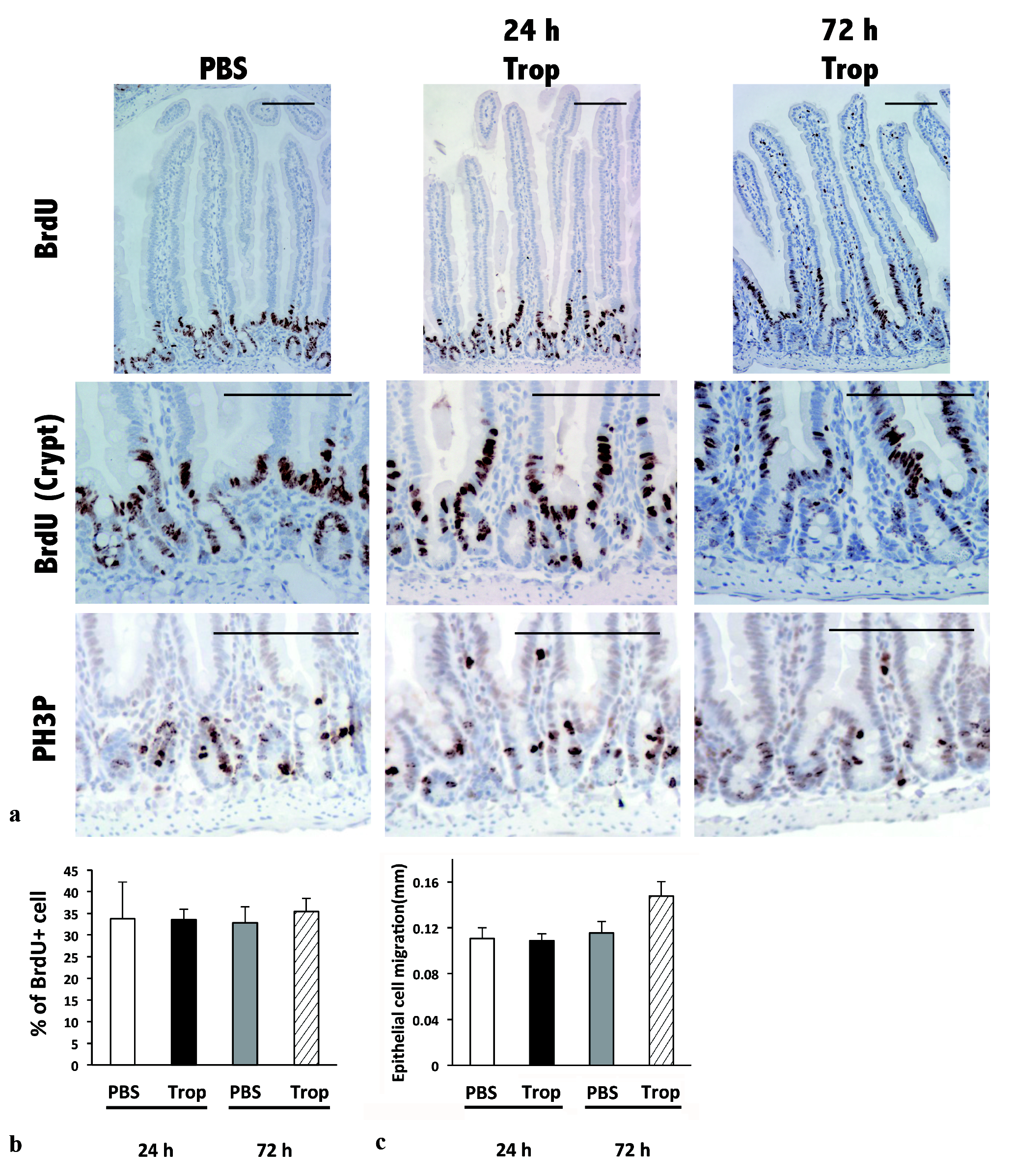 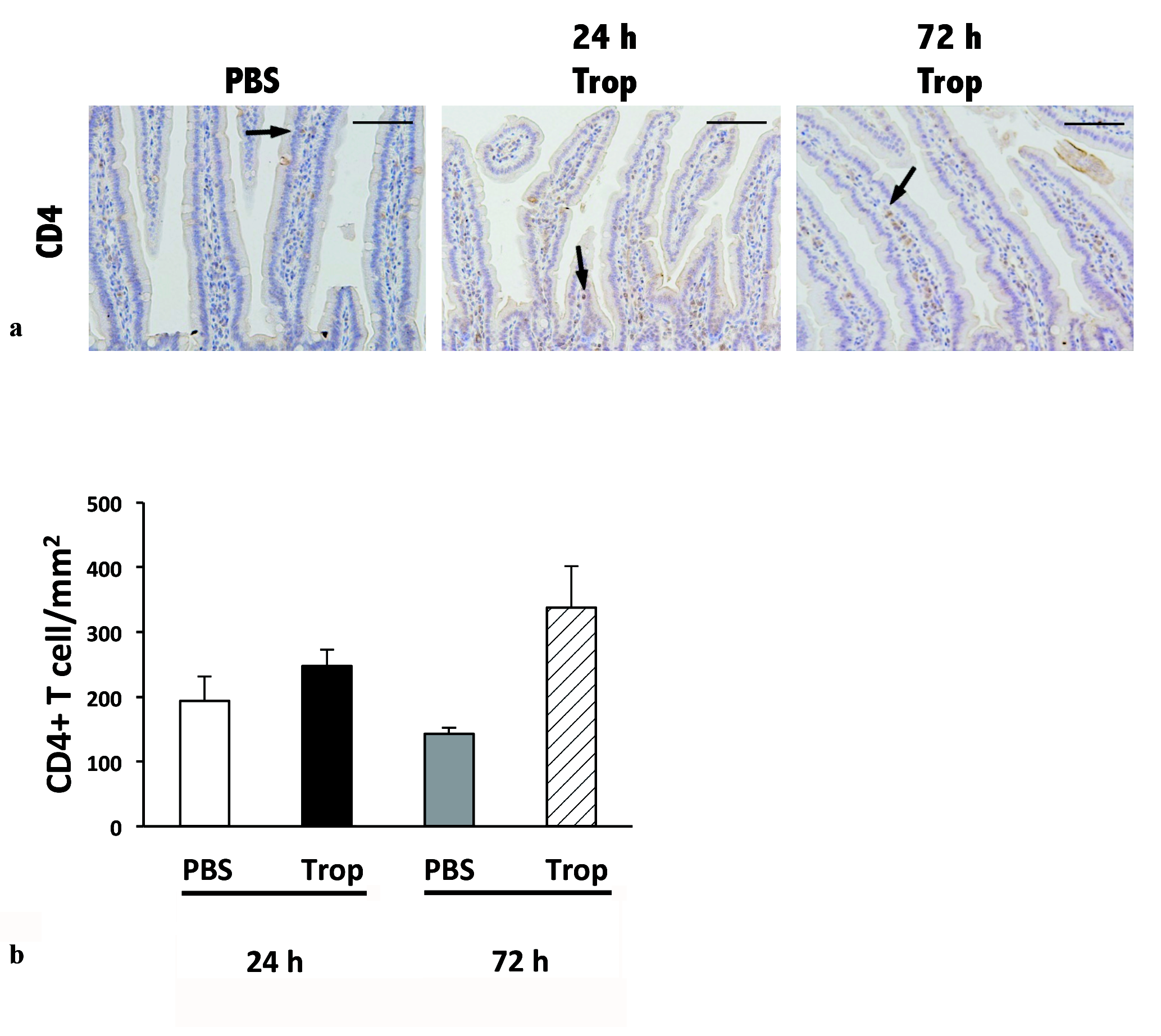 Gene NameGenBank AccessionAmplicon SizeSequence (5' -> 3')Sequence (5' -> 3')IL4NM_021283102FWRVGGTCTCAACCCCCAGCTAGT
GCCGATGATCTCTCTCAAGTGTIL6NM_03116876FWRVTAGTCCTTCCTACCCCAATTTCC TTGGTCCTTAGCCACTCCTTCIL10NM_010548105FW   RVGCTCTTACTGACTGGCATGAG CGCAGCTCTAGGAGCATGTGIL13NM_008355116FWRVCCTGGCTCTTGCTTGCCTT  GGTCTTGTGTGATGTTGCTCAIL18NM_008360169FW RVGACTCTTGCGTCAACTTCAAGG CAGGCTGTCTTTTGTCAACGAIFNϒNM_008337157FW RVTAGCCAAGACTGTGATTGCGG AGACATCTCCTCCCATCAGCAGmMCP-1NM_008570237FWRVAAACAGTCATAAATGGCAAG GGGAACAAACCATCATCACHPRT1NM_013556124FWRVTGGATACAGGCCAGACTTTGTT CAGATTCAACTTGCGCTCATC